Liceo José Victorino Lastarria, Rancagua	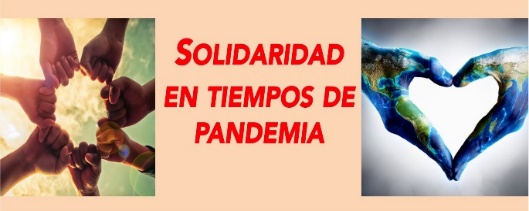 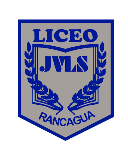 “Formando Técnicos para el mañana” Unidad Técnico-PedagógicaDepartamento de Inglés6 UNIQUE JAPANESE EATING ETIQUETTE RULESNEVER RAISE YOUR FOOD ABOVE YOUR MOUTH.Your mouth is the highest point your chopsticks should ever reach. No need for a staring contest with your nigiri before you eat it. You’ve already won the battle, time to reap the reward. NEVER REST YOUR CHOPSTICKS ON YOUR BOWL.Using your bowl as a resting place for your chopsticks rest is a breach of etiquette. If no chopstick rest is available, use the wrapper the chopsticks came in to make your own. If a wrapper isn’t available, you should rest your chopsticks on the side of a tray or other similar item on the table. SLURPING IS A SIGN OF APPRECIATION!In Japanese culture, slurping your noodles shows how much you’re enjoying the meal. The slurping process also cools down the noodles and enhances flavours, so get in there and slurp it up!EAT YOUR SOUP WITH CHOPSTICKS.No, seriously. Use chopsticks to eat the solid food items from the broth. When you’re finished, bring the bowl to your mouth and drink the broth straight the same way you’d drink a cup of tea. RETURN ALL YOUR DISHES TO HOW THEY WERE AT THE START OF THE MEAL ONCE YOU’RE DONE.This is common courtesy in most cultures but is especially important in Japan. This process includes replacing the lids on dishes and putting your chopsticks back on the chopstick rest or in the paper holder they came in. DON’T STAB FOOD WITH YOUR CHOPSTICKS.Put down the harpoon, Captain Ahab. This isn’t the open sea and you’re not on a hunting expedition. Match one of the highlighted words in front of its meaning.Answer the following questions.This is something that is ok in Japan, but disrespectful in ChileTo use chopsticksSlurpingRise your food above your mouthWhat is the proper way to eat your soup in Japan?Drink it from the bowlUse a spoonUse a ladleWhat thing should you put back on its place after eating?________________________________________________In the texts chopsticks are compared with…
a) Knivesb) Harpoons
c) KatanasEXIT TICKET

Write 3 etiquette rules that apply  to our country.

ENGLISH WORKSHEETENGLISH WORKSHEETENGLISH WORKSHEETENGLISH WORKSHEETENGLISH WORKSHEETSEMANA:SEMANA:Nombre Estudiante:Nombre Estudiante:________________________________________Curso:4th-A/BFecha: _________17 AL 21 DE AGOSTO17 AL 21 DE AGOSTOObjetivo:Learn about the essentials of Japanese etiquette at dining instances.Learn about the essentials of Japanese etiquette at dining instances.Learn about the essentials of Japanese etiquette at dining instances.Learn about the essentials of Japanese etiquette at dining instances.Objetivo:Learn about the essentials of Japanese etiquette at dining instances.Learn about the essentials of Japanese etiquette at dining instances.Learn about the essentials of Japanese etiquette at dining instances.Learn about the essentials of Japanese etiquette at dining instances.OA:OF 1 Leer y comprender, en forma autónoma y crítica, distintos tipos de textos escritos, auténticos, relacionados con sus intereses vocacionales.OF 1 Leer y comprender, en forma autónoma y crítica, distintos tipos de textos escritos, auténticos, relacionados con sus intereses vocacionales.OF 1 Leer y comprender, en forma autónoma y crítica, distintos tipos de textos escritos, auténticos, relacionados con sus intereses vocacionales.OF 1 Leer y comprender, en forma autónoma y crítica, distintos tipos de textos escritos, auténticos, relacionados con sus intereses vocacionales.OF 1 Leer y comprender, en forma autónoma y crítica, distintos tipos de textos escritos, auténticos, relacionados con sus intereses vocacionales.OF 1 Leer y comprender, en forma autónoma y crítica, distintos tipos de textos escritos, auténticos, relacionados con sus intereses vocacionales.Instrucciones Generales      :Desarrollar cada ejercicio y enviar guía a su correspondiente profesor de asignatura. Profesor Camilo Guarda: camiloguarda1989@gmail.comSergio Masciocchi: smasciocchib@gmail.com Desarrollar cada ejercicio y enviar guía a su correspondiente profesor de asignatura. Profesor Camilo Guarda: camiloguarda1989@gmail.comSergio Masciocchi: smasciocchib@gmail.com Desarrollar cada ejercicio y enviar guía a su correspondiente profesor de asignatura. Profesor Camilo Guarda: camiloguarda1989@gmail.comSergio Masciocchi: smasciocchib@gmail.com Desarrollar cada ejercicio y enviar guía a su correspondiente profesor de asignatura. Profesor Camilo Guarda: camiloguarda1989@gmail.comSergio Masciocchi: smasciocchib@gmail.com Desarrollar cada ejercicio y enviar guía a su correspondiente profesor de asignatura. Profesor Camilo Guarda: camiloguarda1989@gmail.comSergio Masciocchi: smasciocchib@gmail.com Desarrollar cada ejercicio y enviar guía a su correspondiente profesor de asignatura. Profesor Camilo Guarda: camiloguarda1989@gmail.comSergio Masciocchi: smasciocchib@gmail.com 1CHOPSTICKSENVOLTORIO2WRAPPERTAPAS3TRAYMEJORAR4SLURPINGCALDO5ENHANCESPALILLOS6BROTH SORBER7LIDSBANDEJA